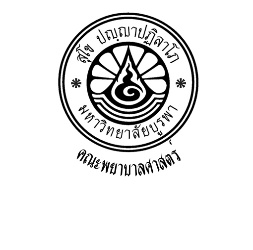 Faculty of Nursing, Burapha UniversityRequest of Study Duration Extension to Student's Institute Form----------------------------------------------------------------------------------------------------------------------------------						   Date      	.Month	                   Year 	.Subject : Request of extension of the study’s duration Dear : Dean of Faculty of NursingI am (Mr./Mrs./Ms.)										Student ID 					Program of study					Pathway of study							  Full time   Part timeTel 						E-mail							I am the officer of (name of student’s institute)						Position					Name of the office 					I would like to request for the extension of the duration of study in the first/second/summer semester of the academic year				. Please provide the request letter heading to 																													For your consideration					         			              	 (signature of student)				(                                                                       )				       	Date                /                              /      	Faculty of Nursing, Burapha UniversityProgress Report of Thesis/Dissertation ---------------------------------------------------------------------------------------------------------------------------Report number		Date		Month				Year		Part 1:  General InformationInformation of studentName						Student ID number				Tel						Fax						E-mail											Program of study	 Master of Nursing Science (International Program) 			 Doctor of Philosophy in Nursing Science (International Program)Degree in abbreviation 							 Full time 		 Part timeTitle of thesis/dissertation			 						Information of thesis/dissertation’s committee	Name of Major Advisor											Department												Faculty 					University						Other (if any)											Name of Co-advisor 												Department												Faculty 					University						Other (if any)										-2-Information of thesis/dissertationInformation of admission:  First  Second   Summer Semester        Academic year			Semester of thesis/dissertation enrollment:  First  Second   Summer Semester        Academic year				Pass Date of Qualifying Exam (For PhD student/candidate)   Date		Month			Year			Date of proposal thesis/dissertation examination Date		Month			Year		Part 2 : Progress of Thesis/Dissertation 	Which step you are on?   Preparing for the data collection			  Requesting for the IRB approval   Validation the research instruments  Collecting data  Analyzing data   Writing the research’s result  Writing a summary of research’s result / research discussion & comments			  Preparing for the thesis/dissertation defense 			  Other (please specify)							The step above is considered as   achieve the research goal    fail the research goalThe problem found (in case of failure to the research goal) please specify-3-How to solve the problem?																							Expected semester that student will complete the thesis/dissertation (on this reporting date)   First  Second   Summer Semester        Academic year			What kind of assistance do you need in order to complete the thesis/dissertation (if any)  					   Student’s signature												(							)						     Date		/		/		Opinion of Major advisor (if any) 									Signature						(							)       		    Major Advisor		     Date		/		/		Opinion of Degree Program Committee (if any) 							Signature						(							)       	Chairperson, Degree Program Committee	     Date		/		/		-4-Thesis Plan of (Name)					 Student ID number...............................Master of Nursing Science (International program)Faculty of Nursing, Burapha University											   	Student					(							)												Major advisor					(							)					   (Assistant Professor Dr. Pornchai  Jullamate)    Dean of Faculty of NursingDate		/		/		-4-Dissertation Plan of (Name)					 Student ID number...............................Doctor of Philosophy in Nursing Science (International program)Faculty of Nursing, Burapha University									   	Student			(							)										Potential Major Advisor			(							)			   (Assistant Professor Dr. Pornchai  Jullamate)    Dean of Faculty of Nursing				Date		/		/		Decision of the Major AdvisorDecision of Chairperson, Office of Graduate Studies(Signed)					(Assist. Prof. Dr. Chanandchidadussadee Toonsiri)Chairperson, Office of Graduate StudiesDate		/		/	Decision of the Dean(Signed)					(Assistant Professor Dr. Pornchai Jullamate)Dean of Faulty of NursingDate		/		/	Decision of the Dean(Signed)					(Assistant Professor Dr. Pornchai Jullamate)Dean of Faulty of NursingDate		/		/	ActivityMonth/YearMonth/YearMonth/YearMonth/YearMonth/YearMonth/YearMonth/YearMonth/YearMonth/YearMonth/YearMonth/YearActivityProposal thesis defenseProposal thesis revisionResearch instruments developmentEthical & IRB approval Research instruments validationData collectionData analysis and discussionThesis oral defenseThesis revisionManuscript preparationGraduationActivityMonth/YearMonth/YearMonth/YearMonth/YearMonth/YearMonth/YearMonth/YearMonth/YearMonth/YearMonth/YearMonth/YearActivityProposal dissertation defenseProposal dissertation revisionResearch instruments developmentEthical & IRB approval Research instruments validationData collectionData analysis and discussionDissertation oral defenseDissertation revisionManuscript preparationGraduation